MAŁY  PRZEWODNIK  I MOTYWATOR DLA MIAST ORAZ ICH DORADCÓW DLA PROWADZENIA BADAŃ SPOŁECZNYCH I PEŁNIEJSZEGO WYKORZYSTANIA ICH POTENCJAŁU I WYNIKÓW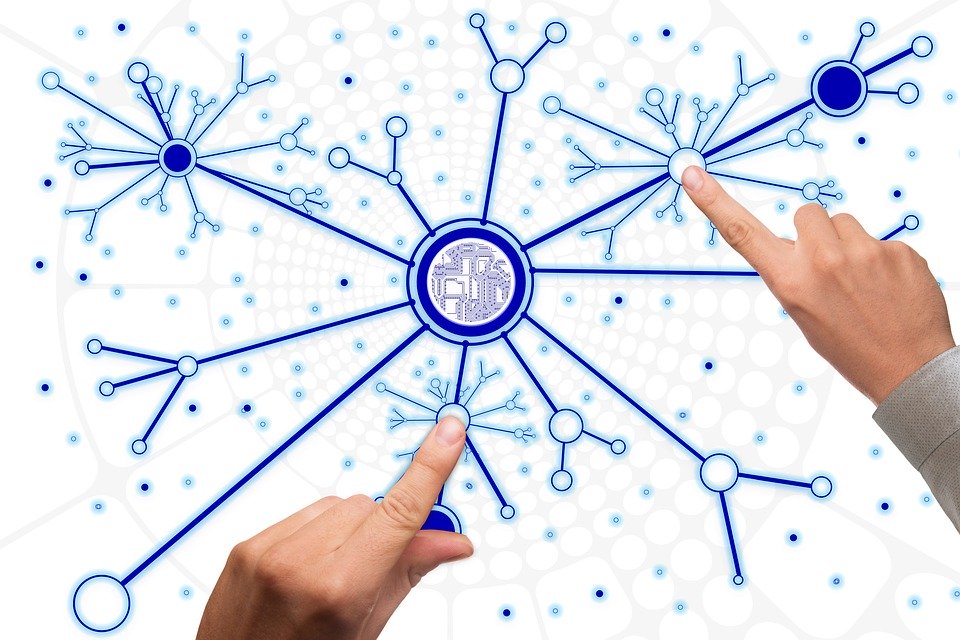 W naszym przewodniku koncentrujemy się  na kwestiach  wnioskowania, pogłębiania  oraz  kontynuowania badań, ale przede wszystkim praktycznego wykorzystania potencjału badań młodzieży dla Miasta i ProjektuZespół ds. badań  projektu NOR-5: Iwona Borkowska,  Ryszard Grobelny, Grzegorz Kaczmarek,  Jarosław Komża, Zbigniew Pluta, Tomasz Potkański,  Joanna Sikorska,  Andrzej Sobczyk, Janusz Szewczuk  CZYM DYSPONUJEMY, CO PROPONUJEMYZwiązek Miast Polskich oferuje Miastom-laureatom Programu ”Budowanie potencjału instytucjonalnego średnich i małych miast w Polsce…” dedykowane im narzędzie i analityczne  - serwis Badania internetowe online: https://zmp-ankiety.pl/ .  Oferujemy też wsparcie eksperckie Zespołu Doradców ZMP w pełnym zakresie badań: od koncepcji, przez badania, po analizę i wykorzystanie ich wyników. W pierwszym etapie projektu, na początku 2020 r., przeprowadziliśmy w 50 miastach, wg zaproponowanej metodologii i za pomocą ankiety internetowej online, badania młodzieży ostatnich klas szkół ponadpodstawowych.  Dzięki nim każde z miast ma własne wyniki badań, a ponadto dysponujemy skumulowanymi  wynikami badań na próbie prawie 25 tys. uczniów. Ta zagregowana baza danych zawiera ogólne - uśrednione „cechy” (opinie, oceny, właściwości  deklarowane w odpowiedziach) badanych uczniów ostatnich klas szkół ponadpodstawowych. Dane te mogą służyć jako punkt odniesienia porównawczego dla wyników badań w każdym, konkretnym mieście. Pełną bazą danych wszystkich 50 miast dysponuje Zespól ds. badań. Jak powiedziano, każde miasto posiada własne (tzn. dotyczące konkretnego miasta) wyniki badań młodzieży z roku 2020.  Obejmują one wygenerowany „Raport ogólny” oraz bazę danych (plik Excel). Pierwsze badania z 2020 r. stanowiły materiał i podstawę do diagnozy dokonywanej na początku Projektu. Dla pełnego wykorzystania jego potencjału surowy raport mógł być dopełniony o samodzielne dokonywane porównań i wnioskowania dotyczącego uczniów ostatnich klas w szkołach ponadpodstawowych. Tylko kilka miast zdecydowało się wówczas na samodzielne pogłębienie badań.Obecnie, czyli po ponad 3 latach, zachęcamy do powtórzenia badań. Mamy rzadką okazję porównania poglądów i opinii oraz planów życiowych młodzieży naszego miasta i zdiagnozowania ich   zmian lub kontynuacji.  Jak zawsze:  od naszej wyobraźni  i uświadamianych potrzeb zależy jak wykorzystamy te  zbiory danych, jakie wewnętrzne relacje zbadamy, jakie wnioski wyciągniemy i co zrobimy z tą wiedzą. Zachęcamy by skorzystać z tej możliwości oraz do współpracy w tym zakresie ze szkołami, organizacjami i instytucjami edukacyjnymi. Owocne mogą być też porównanie i współpraca z sąsiednimi i/lub podobnymi miastami.  Dalej przedstawiamy nasze sugestie i podpowiedzi w tej materii, ale wpierw-dla  mniej doświadczonych kilka uwag uczulających na kwestie ważne przy interpretacji wyników badań społecznych. Możliwości i ograniczenia wnioskowania z wyników badań.Przy wykorzystaniu wyników badań socjologicznych, opartych (jak nasze badania) na subiektywnych opiniach, ocenach  i deklaracjach badanych -respondentów, musimy  po prostu pamiętać, że to nie są tzw. twarde - obiektywne dane, ale deklarowane opinie.  Ale powinniśmy tez pamiętać, ze świat społeczny jest właśnie taki jak ludzie go widzą i jak myślą o nim. Opinie i obraz świata, czy swojego miasta, deklarowane przez ludzi młodych (tu w wieku 17-20 lat) obciążone są dużym wpływem obiegowych, medialnych opinii i ocen, uproszczonych i zapożyczonych stereotypów. W niewielkim jeszcze stopniu oparte są one na własnych doświadczeniach i wiedzy. Jednak to nie znaczy, że są one mniej ważne, czy fałszywe. Oznacza natomiast, że możemy na nie wpływać i je korygować. A to kluczowy element edukacji i oddziaływania na zachowanie i postawy młodych ludzi.  Dlatego trzeba zachować dużą ostrożność  i wnikliwość przy wnioskowaniu, szukaniu korelacji  (zwłaszcza  związków przyczynowo skutkowych) i  uogólnianiu wyników takich badań. „Surowy” raport z badań w danym mieście, wraz z matrycą Excel z bazą danych, przedstawia liczebności i proporcje  odpowiedzi na poszczególne pytania. Odpowiada na pytanie diagnostyczne –opisowe, mówi „jak jest?” w opinii/deklaracjach młodzieży. Nie odpowiada na pytania: „dlaczego?”, jakie są ich  źródła i przyczyny. Tym bardziej nie odpowiada na pytania o konsekwencje i skutki takich  lub innych cech, czy deklarowanych postaw i zachowań.  Tych odpowiedzi każde miasto (analityk) musi poszukiwać samodzielnie. Może to robić na podstawie wyników tych badań  (szukając np. związków i korelacji pomiędzy zmiennymi – korzystając z matrycy danych w Excel), ale powinna być ona uzupełniona dodatkowymi  informacjami o badanych szkołach, ich specyfice, szerszym lokalnym kontekście: wiedzą o mieście, jego kulturze społecznej i „klimacie”. Dla uruchomienia poznawczego i społecznego potencjału badań często ważniejsze od bezpośrednio uzyskanych odpowiedzi – diagnozy opisowej, są właśnie pytania jakie stawiamy w ich kontekście lub z ich inspiracji. Pokazują one co my widzimy, co dla nas jest ważne i jakich odpowiedzi szukamy.Z kolei najważniejsze dla praktycznej użyteczności badań jest to co wyniknie z uzyskanej wiedzy i świadomości, stawianych pytań i uzyskanych odpowiedzi?. Jak wykorzystujemy posiadane informacje i wiedzę, jakie cele  i zmiany  one generują?Dlatego pracując nad pogłębionym i poszerzonym  raportem musimy pamiętać, że  celem naszych badań i analiz nie jest sam raport.  Ostatecznym celem jest uruchomienie działań, procesów, zmian. Wejście w dialog z młodzieżą, ale też szkołami, nauczycielami, rodzicami, przedsiębiorcami, liderami i samorządowcami. Chodzi o to, by oddziaływać na ich postawy, opinie i zachowania: włączać i zaangażować młodych w życie miasta, tak by widzieli w nim swoje życie, swoją przyszłość, szanse i możliwości rozwoju. Taka perspektywa umożliwia wykorzystanie wyników i potencjałów badań nie tylko jako narzędzia diagnozy, ale też jako narzędzia  kreowania miejskich polityk i zmian w samej społeczności waszego miasta.Użyteczność  analiz  i wniosków – rekomendacje dalszego wykorzystania wyników badań  - praca w Mieście Możemy tylko przykładowo pokazać jakie  wnioski (tezy, hipotezy) można wyciągnąć z surowych danych,  uczulając na możliwość dużych i istotnych różnic pomiędzy naszym miastem, a średnimi dla 50 miast lub /i innymi konkretnymi miastami – zob. załączona prezentacja  w PP.  Zwracamy uwagę, że sama ankieta i jej wyniki pogrupowane są wg. pewnej logiki i bloków tematycznych, że można korelować  (krzyżować) ze sobą odpowiedzi z poszczególnych bloków/ zagadnień i szukać między nimi ważnych dal nas zależności. Służymy w tym zakresie przykładami i wsparciem doradczym. Jednak nie możemy wyręczyć miast w tym zadaniu, bo to mają być ich wnioski i refleksje. To lokalni eksperci i decydenci mają rozstrzygać co jest ważne i pilne, a co mniej, czytać dane analitycznie i refleksyjni, by korzystać w nich w zarządzaniu samorządowym.   Rekomendujemy stawianie pytań  ważnych dla miasta  i samych respondentów –mieszkańców, uczniów. Szukanie odpowiedzi na  nie m.in. poprzez korelowanie z danymi metryczki i innymi danymi/cechami -traktowanymi jako zmienne niezależne. To te cechy mieszkańców/uczniów –respondentów, które mogą mieć wpływ na ich opinie i postawy, oraz inne ich cechy – zależne.  Takimi zamiennymi  (niezależnymi) są w naszych badaniach:PłećTyp/ specyfika szkoły Miejsce zamieszkaniaWykształcenie rodzicówSytuacja zawodowa rodzicówSytuacja materialna rodzinyTradycje/doświadczenie przedsiębiorczości  w rodzinieEw. inne zaproponowane zmienne niezależne – tu jest miejsce na Twoje pomysły i propozycjeJako zmienne zależne  (=te które badamy) ważne dla takiej „analizy korelacyjnej” rekomendujemy z kolei takie zmienne, lub ich wskaźniki,  jak:Ocena warunków życia w mieście Postawy prospołeczne i aktywność społecznaPostawy przedsiębiorczości Opinie o swoim mieście, szkole i innych grupach społecznychPlany edukacyjne  i pracowniczePreferowany model zatrudnienia/pracyPlany i orientacje życioweInne -jakie?. – tu jest miejsce na Twoje pomysły i propozycje Dysponując danymi z całej grupy miast  (lub odpowiednio liczną próbą własną) można w ten sposób uzyskać interesujący  i przydatny materiał, a nawet swoisty złożony portret badanej grupy młodzieży. Stanowić on może podstawę do dalszych analiz i dyskusji ale i konkretnych działań: edukacyjnych - oświatowych,  animacyjnych , socjo-kulturowych.  Praktyczną kwestią jest, kto to ma (z)robić?: czy miasto (UM) dysponuje osobą, komórką i pracownikami o odpowiednich kompetencjach: kwalifikacjach, doświadczeniu. Nie jest tu wymagana jakaś specjalistyczna  wiedza (choć odpowiednie wykształcenie badawcze/ analityczne i socjologiczne  oraz doświadczenie, jest oczywiście wskazane i pomocne). Niezbędna natomiast jest pro-społeczna  wyobraźnia i motywacja oraz podstawowa  znajomość programu Excel . Rekomendujemy poszerzanie i pogłębianie wyników naszych badań  o inne źródła, a nawet obszary i tzw. dane  zastane, jak: wyniki analiz statystycznych z MRL, MM, GUS, sprawozdań Kuratorium Oświaty, wyniki egzaminów z OKE, statystyki prowadzone przez szkołę lub powiat/ gminę w przedmiotowym zakresie, statystyki Powiatowych Urzędów Pracy, Ministerstwa Rodziny, Pracy i Polityki Społecznej, itp.). Zasadą powinno być, że wyniki naszych badań  społecznych uzupełniają, weryfikują  i „komentują” dane zastane, dane statystyczne, a nie konkurują z nimi.  I vice versa. Rekomendujemy prowadzenie takich pogłębionych analiz, a następnie wnioskowanie i planowanie działań  już z konkretnymi  interesariuszami. W przypadku naszych badań młodzieży, zapewne są nimi:dyrekcje i nauczyciele szkół, kuratoria, doradcy zawodowi, pedagodzy i psycholodzy szkolni,lokalni przedsiębiorcy i pracodawcy, PUP,  „pośredniaki”, rodzice i opiekunowie, instytucje pomocy społecznej, kościoły, parafie, itp.lokalni liderzy, radni/aktywiści (NGO i in.),administracja  samorządowa i oświatowa, lokalne  i regionalne instytucje kultury i animacji kulturalnej (MDK/MCK, itp.) samymi uczniami i innymi grupami społecznymi młodych i nie tylkoabsolwenci szkół podstawowych (ich wybory edukacyjne i inne)lokalne i globalne media, kręgi i instytucje opiniotwórcze Inne -jakie?. –tu jest miejsce na Twoje pomysły i propozycje 7.  Chodzi nie tylko o (współ)pracę w ramach naszego Projektu (PRL i PRI), ale w szerszej perspektywie samorządowego zarządzania i funkcjonowania Miasta także w oparciu o badania i diagnozy społeczne.   Jej ważnymi składnikami  i warunkami użyteczności są:Stworzenie minimum warunków organizacyjnych  dla przeprowadzenia/koordynacji badań własnych (m.in. poprzez PRI,Stworzenie procedur i praktyk wykorzystywania w praktyce zarzadzania samorządowego wyników takich badań (np. do pogłębionych analiz, diagnoz i prognoz) – jako istotnego narzędzia  i legitymizacji lokalnych polityk miejskich  Cykliczność badań i kumulatywność wyników, baz danych, baz  dobrych praktyk -BP,  itd.Współpracę  z innymi miastami i instytucjami (np. uczelnie, NGO)  w tym zakresie Opracowanie i proponowanie na podstawie wyników badań  (mikro) projektów i programów (np. w formie konkursów) dla NGO, szkół , przedsiębiorców i in. instytucji. Przykładowo: projektów, z preferencjami na kwestie: postaw, aktywności  i kompetencji  społecznych, problemów psychologicznych i społecznych młodzieży przedsiębiorczości i aspiracji społecznych  i zawodowych tożsamości społecznej i osobistejinne -jakie?.................... tu jest miejsce na Twoje pomysły i propozycje Rekomendujemy różnorodne formy wykorzystania, kontynuacji wyników badań poprze pracę z sama młodzieżą,  oraz innymi kluczowymi interesariuszami, np.: Publiczne i/lub dedykowane do danego środowiska/ kręgu instytucji (zob. III pkt 6) prezentacje- dyskusje z wnioskami i rekomendacjami dla praktyki i polityk w danej dziedzinie /instytucji/ środowisku. Np. z przedsiębiorcami, liderami NGO, itd. Praca formacyjna: media społecznie odpowiedzialne (dziennikarstwo jw.); parafie, organizacje celowe o takim profilu, Praktyki, warsztaty i inne formy aktywnej edukacyjneFormy samorządowe i samo-organizacyjne (rady młodzieżowe, młodzieżowe stowarzyszenia, koła, formy gospodarcze, wolontariat, powierzanie zadań publicznych -samorządowych, rady osiedla – jednostki pomocnicze JST, itd.). Praktyki zawodowe, staże, wymiany międzynarodowe, międzymiejskie, międzyuczelniane Działania  i aktywizacja (aktywne uczestnictwo)  w sferze kultury, sportu, rekreacji, czasu wolnego itd.Promocja i PR: Media lokalne, media społecznościowe , różnorodne formy i technologie medialne i komunikacyjne ITInne -jakie?. –tujest  miejsce na Twoje pomysły i propozycje V. Uwagi  końcowe.Motywujmy samorząd miasta (ZM, Interesariuszy, Liderów formalnych i nieformalnych)  i działajmy na rzecz:Poszerzania i podnoszenia  świadomości i kompetencji oraz motywacji wszystkich pracowników UM (i interesariuszy!) do bardziej i samodzielnego,  analitycznego i zintegrowanego pełnienia ich ról i funkcji w systemie miasta  (zob. przykłady  i konkretne pomysły z Norwegii -  wyjazdy studialne ) Instytucjonalnego (organizacyjnego) wsparcia tych celów, poprzez reorganizację struktur i funkcjonowania urzędów,  ew. tworzenie „jednostek” analitycznych, baz i banków danych, BP, sprawnych i efektywnych systemów komunikacji  (wew. i zewn.) i zarządzania ( w ramach PRI)Tworzenia efektywnych, bezpiecznych systemów motywujących pracowników do pożądanych postaw i zachowań (zob. propozycje naszego DM/DS Zespołu ds. aktywizacji i partycypacji)Zabezpieczenia się przed  niepożądanymi skutkami  zlecania na zewnątrz prac analitycznych, badawczych i projektowych.  Równoczesne włącznie na partnerskich zasadach lokalnych interesariuszy i instytucje. (uczelnie, instytucje badawcze, obywatelskie i komercyjne think tanki, ekspertów, itp.) Poszukiwania optymalnych proporcji i samodzielności JST  w tym zakresie. Docelowo stworzenie/wyedukowanie/  kompetentnego i pro-samorządowo zorientowanego zaplecza analitycznego JST obsługującego Miasto. To również dziedzina, w której zastosować można koncepcje CUW  np.  sub/regionalnego Centrum Usług Wspólnych:  badawczo analitycznych, itp. dysponujących odpowiednimi kadrami (demografowie, informatycy, ekonomiści, socjolodzy), zespołami ankieterów oraz narzędziami, oprogramowaniem: SPSS, Statistica, bazami danych, i in.  ZMP  (SAS)  we współpracy Fundacją Badań i Innowacji Społecznych „Stocznia” mógłby objąć patronat nad takimi  badawczo-analitycznymi CUW -ami ?Poszerzeniu  i pogłębieniu form i  płaszczyzn (obustronnej i partnerskiej) komunikacji z mieszkańcami, środowiskami, NGO  i innymi instytucjami społeczeństwa obywatelskiego  w Mieście. Przydatny  być tu może opracowany przez FISE, Kanon Konsultacji Społecznych (https://kanonkonsultacji.fise.org.pl/). Zachęcamy do wykorzystania przewodnika przygotowanego przez Zespół ZMP przewodnika  online: „Partycypacyjne ABC…” , gdzie jest szereg przykładów i ścieżek dostępu do narzędzi umożliwiających samodzielne prowadzenie prostych badań, sondaży, konsultacji itp. https://sites.google.com/view/zwizekmiastpolskich/strona-g%C5%82%C3%B3wnaRekomendujemy korzystanie zarówno z ogólnodostępnych zasobów i poradników  współpracującej z nami w Programie „Stoczni” (https://stocznia.org.pl), jak też ew. korzystanie z jej wsparcia w zakresie badań społecznych itp.  na uzgodnionych wzajemnie  zasadach  ***   Mamy nadzieję, że ta propozycja krótkiego „przewodnika –motywatora”  do użytku DM  i Osób - analityków -w miastach, może być też  przydatna dla koordynatorów/ operatorów Projektów, liderów i interesariuszy.  Jego „misją” jest  uświadomić przydatność oraz potencjał:  wieloaspektowość  i wielofunkcyjność „zwykłych badań społecznych ” i to jak ważne jest to wiedzieć i umieć wykorzystać w szerszym kontekście.    Logika naszego wywodu i znaczna część propozycji  i rekomendacji dotyczy też innych, już zrealizowanych naszych  badań własnych :  przedsiębiorców, liderów i ew. innych, które były spontanicznie robione  w kilku miastach,  lub  są jeszcze planowane w trakcie Projektu.    Mamy nadzieję, że będzie Wam też pomocna przy pracy z wszystkimi innymi  zastanymi wynikami badań,  a szerzej:  innymi  formami „skumulowanej wiedzy” w postaci raportów, diagnoz, baz danych, analiz, sondaży, ekspertyz,  merytorycznych recenzji, itd. itp.Zakładamy, że Miasta mają także własne ciekawe i inspirujące doświadczenia i przykłady. Zachęcamy do dzielenia się nimi, także w ramach SWD „EMPIZRIE” Nasz Przewodnik-Motywator jest otwarty i żywy.Dzięki temu będzie równie użyteczny po zakończeniu programu pilotażowego W imieniu Zespołu ds. badań zapraszamy do kontaktu grzegorz.kaczmarek@zmp.poznan.pl; iwona.borkowska@zmp.poznan.pl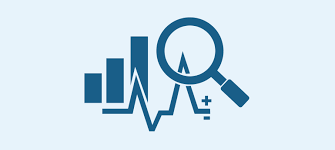 